Třída Motýlci – téma týdenních plánůNASEDAT A JEDEME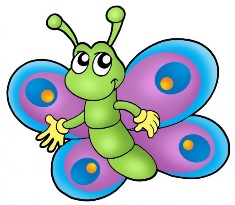 VZHŮRU DO OBLAKJEDE VLÁČEK MOTORÁČEKPŘIŠLO JARO SE SLUNÍČKEM, ZEM OTVÍRÁ ZLATÝM KLÍČKEM